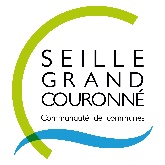 Compte-rendu réunion THD Région Grand Est – 18/10/18Présents : M. Franck SIEGRIST, chef du service Aménagements et usages numériques, région Grand-EstM. Didier DRUON, responsable du service développement numérique, département de Meurthe-et-MoselleM. Julien MASSON, responsable commercial – relations collectivités, société LosangeM. Claude THOMAS, Président CC Seille et Grand CouronnéM. Gérard ROCH, VP développement économique et numérique, CC Seille et Grand CouronnéMme Pascale ROCHE, DGS CC Seille et Grand CouronnéM. Michaël ROSSIGNOL, DGA CC Seille et Grand CouronnéM. Nicolas FAUTH, chargé de développement économique, CC Seille et Grand Couronné	La région Grand Est s’est engagée sur le déploiement du Très Haut Débit sur sept départements (Meurthe-et-Moselle, Vosges, Meuse, Marne, Haute-Marne, Ardennes, Aube), par le biais d’une concession unique attribuée à la société Losange. Cette concession prévoit un déploiement de la fibre optique jusqu’à l’habitant (dite FTTH) sur tout le territoire pour 2023 ; les travaux dans les toutes communes dites prioritaires (21 communes sur Seille et Grand Couronné) seront lancées avant 2020. Le déroulement des travauxLes délais mentionnés ci-dessus concernent les travaux sur le domaine public. Le raccordement chez l’habitant ne se fera qu’après la souscription d’un abonnement, et à titre gratuit durant toute la durée de la concession (c’est-à-dire jusqu’en 2052).Les opérations sur une commune prendront de 8 à 14 mois, hors imprévus. Ce délai comprend les études, les travaux, ainsi qu’un délai légal de 3 mois pour que les opérateurs puissent communiquer sur leurs offres (des réunions publiques seront organisées durant ce dernier temps pour informer les habitants).Les communes seront l’interlocuteur principal de losange. Une adresse mail a été mise en place pour permettre aux communes de faire part de leurs travaux au concessionnaire (coordinationtravaux@losange-deploiement.fr) ; il est recommandé d’indiquer le département concerné (des homonymes de communes existent dans le Grand Est). L’objectif est d’éviter de faire des travaux deux fois de suite au même endroit. Losange adaptera donc son planning de travaux aux projets communaux, dans la mesure du possible.La Communauté de Communes sera destinataire d’une copie des courriers adressées aux communes afin d’être tenue informée.Le concessionnaire rappelle que tout nouveau permis de construire doit prévoir un pré-raccordement (c’est-à-dire de la limite de parcelle jusqu’à l’habitation).Financement de l’opérationLa convention financière qui sera signée avec la région prévoit une participation de l’intercommunalité à hauteur de 100€ par prise, ce qui représente un montant de 803 300 € sur Seille et Grand Couronné. Ce chiffre ne sera pas revu à la hausse, même en cas de prises supplémentaires à installer (extension urbaine, zone d’activités, …).Le versement de cette contribution se fera sous forme d’une subvention d’équipement, selon deux échéanciers possibles :Sur la base du calendrier prévisionnel des travaux (avec les risques de report qui existent en cas de retard)Sur la base d’un lissage sur 5 ans (20% du montant total par an)Il est précisé que les extensions futures seront à la charge du concessionnaire.Le serviceLosange prévoit le déploiement de deux brins de fibre chez l’abonné, pour un débit provisionné à 1 Go :Un brin pour les usages actuelsUn brin pour de potentiels usages futurs comme la domotique ou le maintien à domicileLe concessionnaire est chargé de l’infrastructure, il louera les réseaux construits aux fournisseurs d’accès internet qui proposeront des offres d’abonnement aux habitants. Pour l’instant, 9 opérateurs ont fait la demande d’accès au réseau qui sera construit par losange ; parmi les grands opérateurs, seul orange ne l’a pas fait à l’heure actuelle.Des offres spécifiques à destination des entreprises seront également mises en place. Si elles sont plus chères, elles garantissent un certain nombre de services supplémentaires (rapidité du dépannage éventuel par exemple).La communicationLes habitants auront la possibilité de s’abonner à une newsletter personnalisée selon leur commune d’habitation, pour les tenir informé des différentes phases de travaux. Dans le magazine communautaire qui paraitra en janvier, un dossier sera consacré à la question du déploiement de la fibre. Calendrier de déploiement du THD par commune d'après les informations transmises par LosangeCalendrier de déploiement du THD par commune d'après les informations transmises par LosangeCalendrier de déploiement du THD par commune d'après les informations transmises par LosangeCommuneNombre de prisesDémarrage des travauxABAUCOURT161entre août 2022 et février 2023AGINCOURT219entre août 2019 et août 2020AMANCE187entre août 2021 et août 2022ARMAUCOURT117entre août 2020 et août 2021ARRAYE-ET-HAN175entre août 2019 et août 2020BELLEAU377entre août 2022 et février 2023BEY-SUR-SEILLE75entre août 2019 et août 2020BOUXIERES-AUX-CHENES737entre août 2020 et août 2021BRATTE25entre août 2022 et février 2023BRIN-SUR-SEILLE371entre août 2020 et août 2021BUISSONCOURT127entre août 2018 et août 2019CERVILLE257entre août 2022 et février 2023CHAMPENOUX730entre août 2020 et août 2021CHENICOURT100entre août 2019 et août 2020CLEMERY232entre août 2019 et août 2020DOMMARTIN-SOUS-AMANCE143entre août 2019 et août 2020EPLY143entre août 2019 et août 2020ERBEVILLER-SUR-AMEZULE58entre août 2020 et août 2021EULMONT488entre août 2018 et août 2019GELLENONCOURT35entre août 2020 et août 2021HARAUCOURT405entre août 2018 et août 2019JEANDELAINCOURT386entre août 2022 et février 2023LAITRE-SOUS-AMANCE187entre août 2022 et février 2023LANEUVELOTTE182entre août 2019 et août 2020LANFROICOURT81entre août 2019 et août 2020LENONCOURT299entre août 2018 et août 2019LETRICOURT98entre août 2019 et août 2020LEYR426entre août 2022 et février 2023MAILLY-SUR-SEILLE126entre août 2019 et août 2020MAZERULLES125entre août 2022 et février 2023MOIVRONS220entre août 2019 et août 2020MONCEL-SUR-SEILLE221entre août 2020 et août 2021NOMENY612entre août 2022 et février 2023PHLIN24entre août 2019 et août 2020RAUCOURT110entre août 2019 et août 2020REMEREVILLE276entre août 2021 et août 2022ROUVES42entre août 2022 et février 2023SIVRY106entre août 2022 et février 2023SORNEVILLE210entre août 2018 et août 2019THEZEY-SAINT-MARTIN101entre août 2019 et août 2020VELAINE-SOUS-AMANCE142entre août 2019 et août 2020VILLERS-LES-MOIVRONS69entre août 2021 et août 2022